INNKALLING  SKOLENS SAMARBEIDSUTVALGMøtedatoer 2022/23:Onsdag 12.10.22Onsdag 30.11.22Onsdag 15.02.23 Arbeidsmiljøutvalg!Onsdag 19.04.23Onsdag 31.05.23SAK 45/22 - 23: Godkjenning av møtereferat og innkallingSAK 46/22 - 23: Nytt fra elevrådet!Informasjon ved elevrådsrepresentanteneAnnet!SAK 47/22 - 23: InfosakerBemanning kommende skoleår!Skolene er hardt presset i forhold til økonomi. Innsparingsplan skulle leveres Oppvekst innen 15.02. Plan med tiltak ble levert, men flere nye elever flytter til skolens nærområde!Nytt satsingsområde f.o.m. skoleåret 2023-24, matematikk i regi av DEKOMPFørskoledag onsdag 7.juniValgfagsuke uke 24, med Åpen skole torsdag 15.juniAvslutningstur for 7.trinn fredag 9.juniAvskjedsfest for 7.trinn tirsdag 20.juniOmlegging av skoledag for småtrinn fra august 2023 avSAK 48/22 - 23: Ungdomsmiljøet i Voiebyen. Vi informerer hverandre. Evaluering etter nytt foreldremøte – samarbeid med Sjøstrand.SAK 49/22-23: Elevundersøkelsen høst 2022. Hvordan har skolen fulgt opp?SAK 50/22 – 23: Ny sosial handlingsplan!SAK 51/22 – 23: Flere innspill fra FAU og foreldre:Dele skolegårdBom ved innkjørslerUtleie SFO-lokaleSAK 52/22 - 23: Eventuelt!.Erlend Ringsgård	                Ragnhild Nilsen TopstadStyreleder 	                sekretær              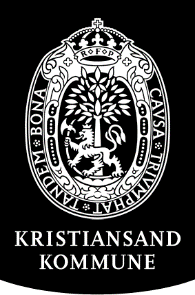 Møtested:Voiebyen skole Møtedato:31.05.2023Arkivsak:Møteleder:Tid: 18.00Arkivkode:Deltakere:Erlend Ringsgård, foreldrerepr.Anne Berit Ljosland, foreldrerepr.,Davis Haarr, leder FAUAnne Torhild Skøie, andre tilsatte, Glenn Haugland, repr. lærer Marita Frøhaug, repr. lærerRagnhild Nilsen Topstad, rektor og sekretærMorten Elieson, politisk repr.7A, Yare Hakim 7B, Sara Lill Vallehei RolandVararepr: (innkalles ved behov) Kathrine Øksnevad Liestøl, foreldrerepr.Susanne Fjeldstad, foreldrerepr.Vidar Røsstad, vara for sekretær .   